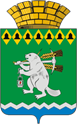 Дума Артемовского городского округа                VI созыв45 заседание    РЕШЕНИЕот  27 декабря 2018 года                                                                        № 466О внесении изменений в Положение об Управлении образования Артемовского городского округаРассмотрев представление главы Артемовского городского округа, на основании Закона Свердловской области от 28 мая 2018 года № 53-ОЗ «О наделении органов местного самоуправления муниципальных образований, расположенных на территории Свердловской области, отдельными государственными полномочиями Свердловской области в сфере организации и обеспечения отдыха и оздоровления детей», руководствуясь статьей 23 Устава Артемовского городского округа, Дума Артемовского городского округаРЕШИЛА:1. Внести в Положение об Управлении образования Артемовского городского округа, утвержденное решением Думы Артемовского городского округа от 27 марта 2014 года № 450, с изменениями, внесенными решениями Думы Артемовского городского округа от 26 мая 2016 года № 821, от 29 июня 2017 года № 215, от 28 июня 2018 № 371 (далее – Положение), следующее изменение:подпункт 7 пункта 9 Положения изложить в следующей редакции:«7) осуществление в пределах своих полномочий мероприятий по обеспечению организации отдыха детей в каникулярное время, отдыха и оздоровления детей (за исключением детей-сирот и детей, оставшихся без попечения родителей, детей, находящихся в трудной жизненной ситуации) в учебное время, включая мероприятия по обеспечению безопасности их жизни и здоровья, а также обеспечение функционирования в муниципальных образовательных организациях оздоровительных лагерей дневного пребывания детей;».2. Настоящее решение вступает в силу с 01 января 2019 года.3. Предложить начальнику Управления образования Артемовского городского округа Багдасарян Н.В. представить в Инспекцию ФНС России по Верх-Исетскому району г. Екатеринбурга заявление о государственной регистрации изменений, вносимых в учредительные документы Управления образования Артемовского городского округа.4. Настоящее решение опубликовать в газете «Артемовский рабочий» и разместить на официальном сайте Думы Артемовского городского округа в информационно-телекоммуникационной сети «Интернет».5. Контроль за исполнением настоящего решения возложить на постоянную комиссию по вопросам местного самоуправления, нормотворчеству и регламенту (Угланов М.А.).Председатель ДумыАртемовского городского округа		                   К.М. Трофимов        Глава        Артемовского городского округаА.В. Самочернов